Panelist Application Instructions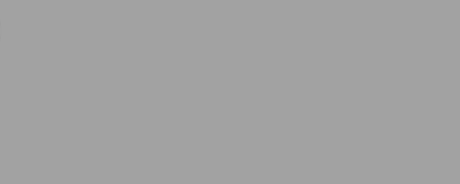 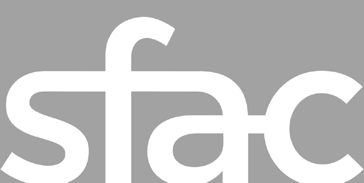 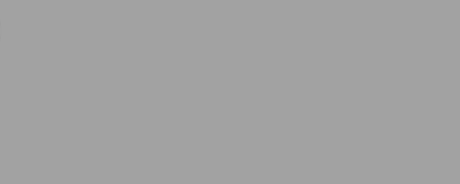 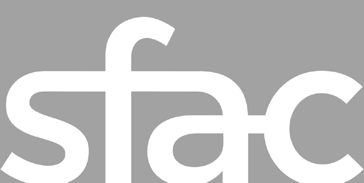 How to Prepare and Submit your Application
Deadline to apply: Wednesday, November 30, 2019 at 12 p.m. NOON PST

Applications are available online at: https://gfta.force.com/sfacgrants/s/ To review applicant information, panelist duties and a webinar on how to navigate the panelist application, visit: https://www.sfartscommission.org/panelists
For questions about this application, please contact Community Investments staff at sfac.grants@sfgov.org. Application Questions
Legal Name of ApplicantPreferred Name (if different from an applicant’s legal name)Preferred PronounsDaytime PhoneEmailStreet Address, city and zip codeTitleOrganization Name (Only needed if requesting payment through an organization that is a City supplier)Are representing an organization that will receive your payment?Are you able to commit to one or two full day panels? Panels will generally be run on a week day from 9 a.m. to 5 p.m.
Please include a short bio. Bio should include experiences and qualifications relevant to the arts and/or cultural equity. DO NOT COPY AND PASTE YOUR RESUME. (Maximum of 200 words). Please write in third person.
How do you define cultural equity?What is your experience working in or your understanding of issues facing historically underserved communities? For reference, please see THIS ARTICLE